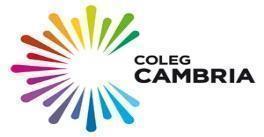 COLEG CAMBRIADISGRIFIAD SWYDD A MANYLEB YR UNIGOLYNEnw’r Swydd:  Prentis Cynorthwyol DerbyniadauYn atebol i’r:    Rheolwr DerbyniadauYstod Gyflog: Cyflog Cenedlaethol Prentis-----------------------------------------------------------------------------------------------------------------Prif Ddiben y Swydd:-Prif swyddogaeth y swydd yw darparu profiad a gwasanaeth derbyniadau’r Coleg o’r radd flaenaf, sy’n canolbwyntio ar y cwsmeriaid, arwain y sector, teg a thryloyw i’r ymgeisydd.                                                                 Cyfrifoldebau ac atebolrwydd:Nodweddion Arbennig:Gallu gweithio’n hyblyg gan gynnwys ar nosweithiau a phenwythnosau’n achlysurol i fod yn rhan o ddigwyddiadau’r ColegPethau Amrywiol:Diogelu a hyrwyddo lles plant, pobl ifanc ac oedolion sy’n agored i niwed sy’n fyfyrwyr yn y Coleg.Mae gennych ddyletswydd gyfreithiol, hyd y bo modd yn rhesymol ymarferol, i sicrhau nad ydych yn peryglu'ch hun nac unrhyw un arall trwy eich gweithredoedd neu'ch esgeulustod. Yn ogystal â hynny, mae’n rhaid i chi gydweithredu â'r coleg ar faterion iechyd a diogelwch a rhaid i chi beidio ag ymyrryd na chamddefnyddio unrhyw beth a ddarperir at ddibenion iechyd, diogelwch a lles.Rydych yn gyfrifol am gymhwyso Polisi Cyfle Cyfartal y Coleg yn eich maes cyfrifioldeb eich hun ac yn eich ymddygiad cyffredinol.Mae gennych chi gyfrifoldeb i hyrwyddo lefelau uchel o ofal i gwsmeriaid yn eich meysydd gwaith eich hun.Bydd yn ofynnol i chi gymryd rhan yn y broses Werthuso, gan gymryd rhan mewn gosod amcanion i gynorthwyo i fonitro perfformiad a chyflawni datblygiad personol.Bydd eich rheolwr yn pennu ac yn trafod y dyletswyddau perthnasol eraill hynny sy'n cyd-fynd â'r swydd â chi. Ni ddylid gwrthod cyflawni’r dyletswyddau hynny’n afresymol. Adolygu:Dyma ddisgrifiad o'r swydd fel y mae ar hyn o bryd. Gellir ei adolygu a'i ddiweddaru o bryd i'w gilydd i sicrhau ei fod yn cyd-fynd yn gywir â’r swydd y mae'n ofynnol ei chyflawni, neu i gynnwys newidiadau arfaethedig.  Llofnodwyd: ……………………………………………	Dyddiad ………………….DEILIAD Y SWYDD						Llofnodwyd: …………………………………………….           Dyddiad …………………..Ymgynghorydd Adnoddau DynolManyleb yr UnigolynCynorthwyo gyda gwaith prosesu a gwirio ffurflenni cais myfyrwyr (ar bapur ac ar-lein) yn ôl amserlenni penodedig.Ymateb i ymholiadau, galwadau ffôn, negeseuon testun, negeseuon e-bost a Sgwrs Fyw yn briodol a phrydlon.Datblygu offer a gwasanaethau technolegol sy’n gwella lefelau gwasanaethau i gwsmeriaid a chyfathrebu â dysgwyr mewn modd modern y maen nhw wedi arfer ag o.Datblygu gwasanaeth gwych i gwsmeriaid a chyngor ac arweiniad sylfaenol.Cydweithredu â chydweithwyr a’u cynorthwyo i sicrhau bod y broses derbyniadau’n cael ei chydlynu’n effeithiol ar holl safleoedd y coleg, o ddydd i ddydd.   Addasu, manteisio a chyfrannu at ddatblygiad a gwellhad parhaus y swyddogaeth dderbyniadau i fodloni anghenion y dysgwyr a’r coleg.Cynorthwyo, cynnal a datblygu systemau gwybodaeth a gweinyddu swyddfa priodol ar gyfer gweithdrefn derbyniadau’r coleg.Sicrhau bod yr holl broffiliau cwrs a’r rhestr offer yn cael eu hadolygu’n rheolaidd, eu bod yn gywir ac yn cael eu harddangos yn brydlon ar wefan y coleg yn Saesneg a Chymraeg.Trefnu a datblygu grwpiau ffocws i werthuso a gwella gweithgareddau Derbyniadau yn barhaus trwy adborth a chyfraniad cwsmeriaid.Darparu cymorth gweinyddol i’r Rheolwr Derbyniadau.Cynorthwyo digwyddiadau’r coleg a digwyddiadau agored, diwrnodau rhagflas a diwrnodau dechrau.Datblygu perthnasau gweithio cadarn, hynod effeithiol a chydweithredol gyda chydweithwyr ar draws y sefydliad. Cydweithio gyda chydweithwyr ar draws yr holl adrannau wrth ddarparu cyngor, gwybodaeth a chymorth ym mhob agwedd taith myfyrwyr. Mynychu cyfarfodydd ar draws y coleg a chynrychioli’r adran Dderbyniadau.Cyflawni dyletswyddau perthnasol eraill yn ôl cyfarwyddyd.Cyfrifoldeb am sicrhau safon ardderchog o gyfathrebu llafar ac ysgrifenedig.Cyfrifoldeb am gynnal safonau uchel o wasanaethau i gwsmeriaid bob amser yn fewnol ac allanol.PriodoleddauPriodoleddauEitemMeini Prawf PerthnasolMeini Prawf PerthnasolMeini Prawf PerthnasolSut Fyddwn yn eu CanfodHanfodol/ Dymunol1Cymwysterau a Hyfforddiant1.14 TGAU (gan gynnwys Saesneg/Cymraeg a Mathemateg) ar radd A*-C (Lefel 4-9)4 TGAU (gan gynnwys Saesneg/Cymraeg a Mathemateg) ar radd A*-C (Lefel 4-9)4 TGAU (gan gynnwys Saesneg/Cymraeg a Mathemateg) ar radd A*-C (Lefel 4-9)C/CT/CLHanfodol1Cymwysterau a Hyfforddiant1.2Cymhwyster Llythrennedd Digidol Lefel 2 neu'n fodlon gweithio tuag at hynnyCymhwyster Llythrennedd Digidol Lefel 2 neu'n fodlon gweithio tuag at hynnyCymhwyster Llythrennedd Digidol Lefel 2 neu'n fodlon gweithio tuag at hynnyC/CT/CLHanfodol1Cymwysterau a Hyfforddiant1.3Yn barod i weithio tuag at NVQ Lefel 3 Gweinyddu Busnes Yn barod i weithio tuag at NVQ Lefel 3 Gweinyddu Busnes Yn barod i weithio tuag at NVQ Lefel 3 Gweinyddu Busnes C/CTHanfodol1Cymwysterau a Hyfforddiant1.4Meddu ar gymhwyster Lefel 3 mewn Gwasanaethau i Gwsmeriaid neu’n barod i weithio tuag at un. Meddu ar gymhwyster Lefel 3 mewn Gwasanaethau i Gwsmeriaid neu’n barod i weithio tuag at un. Meddu ar gymhwyster Lefel 3 mewn Gwasanaethau i Gwsmeriaid neu’n barod i weithio tuag at un. C/CTHanfodol2Profiad Perthnasol2.1Profiad gweinyddol diweddar mewn amgylchedd swyddfa brysurProfiad gweinyddol diweddar mewn amgylchedd swyddfa brysurProfiad gweinyddol diweddar mewn amgylchedd swyddfa brysurC/CFDymunol2Profiad Perthnasol2.2Profiad o weithio mewn amgylchedd addysgol neu hyfforddiant Profiad o weithio mewn amgylchedd addysgol neu hyfforddiant Profiad o weithio mewn amgylchedd addysgol neu hyfforddiant C/CFDymunol3Gwybodaeth Arbenigol ac Aelodaeth3.1Gallu cyfathrebu yn rhugl (yn ysgrifenedig ac ar lafar) drwy gyfrwng y GymraegGallu cyfathrebu yn rhugl (yn ysgrifenedig ac ar lafar) drwy gyfrwng y GymraegGallu cyfathrebu yn rhugl (yn ysgrifenedig ac ar lafar) drwy gyfrwng y GymraegC/CFHanfodol4Sgiliau a Medrau4.1Gallu defnyddio Microsoft Office/Rhaglenni Google i’r lefelau hyn o leiaf:Word (Uwch)Excel (Sylfaenol)Access (Sylfaenol)Powerpoint (Sylfaenol) Google docs (Sylfaenol)Gallu defnyddio Microsoft Office/Rhaglenni Google i’r lefelau hyn o leiaf:Word (Uwch)Excel (Sylfaenol)Access (Sylfaenol)Powerpoint (Sylfaenol) Google docs (Sylfaenol)Gallu defnyddio Microsoft Office/Rhaglenni Google i’r lefelau hyn o leiaf:Word (Uwch)Excel (Sylfaenol)Access (Sylfaenol)Powerpoint (Sylfaenol) Google docs (Sylfaenol)C/CT/CLHanfodol4Sgiliau a Medrau4.2Gallu gweithio fel rhan o dîm ehangach, a bod yn hyblyg a gallu addasu pan fo angenGallu gweithio fel rhan o dîm ehangach, a bod yn hyblyg a gallu addasu pan fo angenGallu gweithio fel rhan o dîm ehangach, a bod yn hyblyg a gallu addasu pan fo angenC/CFHanfodol4Sgiliau a Medrau4.3Gallu cynllunio a rheoli llwyth gwaith personol, gan sicrhau bod gwaith yn cael ei gwblhau mewn prydGallu cynllunio a rheoli llwyth gwaith personol, gan sicrhau bod gwaith yn cael ei gwblhau mewn prydGallu cynllunio a rheoli llwyth gwaith personol, gan sicrhau bod gwaith yn cael ei gwblhau mewn prydC/CFHanfodol4Sgiliau a Medrau4.4Sgiliau trefnu rhagorolSgiliau trefnu rhagorolSgiliau trefnu rhagorolC/CFHanfodol4Sgiliau a Medrau4.5Sgiliau rheoli amser rhagorolSgiliau rheoli amser rhagorolSgiliau rheoli amser rhagorolC/CFHanfodol4Sgiliau a Medrau4.6Sgiliau cyfathrebu gwych yn ysgrifenedig ac ar lafarSgiliau cyfathrebu gwych yn ysgrifenedig ac ar lafarSgiliau cyfathrebu gwych yn ysgrifenedig ac ar lafarC/CFHanfodol4Sgiliau a Medrau4.7Gallu dangos gwytnwch personol er mwyn ymdopi ag ystod o sefyllfaoedd anoddGallu dangos gwytnwch personol er mwyn ymdopi ag ystod o sefyllfaoedd anoddGallu dangos gwytnwch personol er mwyn ymdopi ag ystod o sefyllfaoedd anoddC/CFHanfodol4Sgiliau a Medrau4.8Rhagweithiol a hunanysgogolRhagweithiol a hunanysgogolRhagweithiol a hunanysgogolC/CFHanfodol4Sgiliau a Medrau4.9Gallu ysgwyddo cyfrifoldeb personol am gyflwyno gwaith o safon uchelGallu ysgwyddo cyfrifoldeb personol am gyflwyno gwaith o safon uchelGallu ysgwyddo cyfrifoldeb personol am gyflwyno gwaith o safon uchelC/CFHanfodol4Sgiliau a Medrau4.10Adnabod cyfleoedd i wella a datblygu arferion presennolAdnabod cyfleoedd i wella a datblygu arferion presennolAdnabod cyfleoedd i wella a datblygu arferion presennolC/CFHanfodol4Sgiliau a Medrau4.11Ymrwymiad i weithio tuag at nodau ac amcanion yr adranYmrwymiad i weithio tuag at nodau ac amcanion yr adranYmrwymiad i weithio tuag at nodau ac amcanion yr adranC/CFHanfodol4Sgiliau a Medrau4.12Gallu dangos ymrwymiad trwy weithredoedd i Weledigaeth, Cenhadaeth, Gwerthoedd Craidd ac Ymddygiadau’r coleg Gallu dangos ymrwymiad trwy weithredoedd i Weledigaeth, Cenhadaeth, Gwerthoedd Craidd ac Ymddygiadau’r coleg Gallu dangos ymrwymiad trwy weithredoedd i Weledigaeth, Cenhadaeth, Gwerthoedd Craidd ac Ymddygiadau’r coleg C/CFHanfodol5Agweddau a Chredoau  5.1Ymrwymiad i ddiwylliant y coleg sy’n rhoi pobl wrth wraidd popeth a wnawnYmrwymiad i ddiwylliant y coleg sy’n rhoi pobl wrth wraidd popeth a wnawnYmrwymiad i ddiwylliant y coleg sy’n rhoi pobl wrth wraidd popeth a wnawnC/CFHanfodol5Agweddau a Chredoau  5.2Ymrwymiad i ethos sefydledig y sefydliad fel partneriaeth rhwng dysgwyr, staff, llywodraethwyr, cyflogwyr, rhieni a rhanddeiliaid eraillYmrwymiad i ethos sefydledig y sefydliad fel partneriaeth rhwng dysgwyr, staff, llywodraethwyr, cyflogwyr, rhieni a rhanddeiliaid eraillYmrwymiad i ethos sefydledig y sefydliad fel partneriaeth rhwng dysgwyr, staff, llywodraethwyr, cyflogwyr, rhieni a rhanddeiliaid eraillC/CFHanfodol5Agweddau a Chredoau  5.3Ymdrech barhaus i gyflawni safonau uchel a rhagoriaeth ym mhob gwasanaeth y mae’r sefydliad yn ei ddarparuYmdrech barhaus i gyflawni safonau uchel a rhagoriaeth ym mhob gwasanaeth y mae’r sefydliad yn ei ddarparuYmdrech barhaus i gyflawni safonau uchel a rhagoriaeth ym mhob gwasanaeth y mae’r sefydliad yn ei ddarparuC/CFHanfodol5Agweddau a Chredoau  5.4Ymrwymiad i sicrhau bod pob aelod o’r sefydliad yn cael eu gwerthfawrogi, eu cymell a’u hannogYmrwymiad i sicrhau bod pob aelod o’r sefydliad yn cael eu gwerthfawrogi, eu cymell a’u hannogYmrwymiad i sicrhau bod pob aelod o’r sefydliad yn cael eu gwerthfawrogi, eu cymell a’u hannogC/CFHanfodol5Agweddau a Chredoau  5.5Hyrwyddo safonau uchel yn broffesiynol, moesol a phersonol yn holl agweddau’r sefydliad, gan arddel Egwyddorion NolanHyrwyddo safonau uchel yn broffesiynol, moesol a phersonol yn holl agweddau’r sefydliad, gan arddel Egwyddorion NolanHyrwyddo safonau uchel yn broffesiynol, moesol a phersonol yn holl agweddau’r sefydliad, gan arddel Egwyddorion NolanC/CFHanfodol5Agweddau a Chredoau  5.6Ymrwymiad y gellir ei ddangos at gydraddoldeb ac amrywiaethYmrwymiad y gellir ei ddangos at gydraddoldeb ac amrywiaethYmrwymiad y gellir ei ddangos at gydraddoldeb ac amrywiaethC/CFHanfodol5Agweddau a Chredoau  5.7Dangos empathi a gwerthfawrogiad at ddiwylliant, iaith a threftadaeth CymruDangos empathi a gwerthfawrogiad at ddiwylliant, iaith a threftadaeth CymruDangos empathi a gwerthfawrogiad at ddiwylliant, iaith a threftadaeth CymruC/CFHanfodol5Agweddau a Chredoau  5.8Credu mewn cynnal enw da a brand sefydliadol cadarnCredu mewn cynnal enw da a brand sefydliadol cadarnCredu mewn cynnal enw da a brand sefydliadol cadarnC/CFHanfodol6Gofynion Arbennig6.1Gallu teithio o safle i safle ac i leoliadau allanol Gallu teithio o safle i safle ac i leoliadau allanol Gallu teithio o safle i safle ac i leoliadau allanol DymunolAllwedd:Allwedd:Allwedd:Sut Fyddwn yn eu CanfodCCaisCaisCaisAllwedd:Allwedd:Allwedd:Sut Fyddwn yn eu CanfodCFCyfweliadCyfweliadCyfweliadAllwedd:Allwedd:Allwedd:Sut Fyddwn yn eu CanfodPPrawfPrawfPrawfAllwedd:Allwedd:Allwedd:Sut Fyddwn yn eu CanfodCTCopi o DystysgrifauCopi o DystysgrifauCopi o DystysgrifauAllwedd:Allwedd:Allwedd:Sut Fyddwn yn eu CanfodCL CyflwyniadCyflwyniadCyflwyniad